淮阴师范学院图书馆古籍库书橱询价我校拟通过询价方式采购长江路校区图书馆古籍库书橱一批，欢迎符合资格条件的供应商参与本次采购活动。一、采购预算（最高限价）：人民币壹万陆仟捌佰元整。二、货物数量、规格及参数要求三、报价单送达时间及地点，2023年11月21日(周二)上午11:00，逾期不予受理。将报价单（见附件）各栏目填写完整后密封、盖章送至长江路校区南大门门卫办公室。联系人：吕静品，联系电话:83525197。附件：淮阴师范学院图书馆书橱报价单资产与实验室管理处2023年11月16日附件淮阴师范学院图书馆书橱报价单报价单位:(盖章)                报价人签字：                联系方式：                日    期：     年    月    日书橱式样及色彩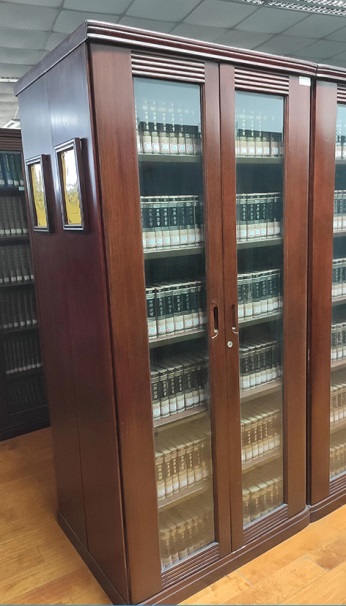 序号货物名称规格及参数要求数量1书橱1.尺寸：1000*2100*360mm，共7层，层高30cm,隔板厚2.5cm,门中间装玻璃，厚度5mm，玻璃磨25mm斜边。板材为进口水曲柳实木板。油漆：黑胡桃色。2.三头板：2100*360*20mm，背板：进口水曲柳多层板，厚15mm，每边带100mm香樟木。门板：2000*140*25mm ，2000*80*25mm，码头料：800*25mm。以上板材没说明的均为进口水曲柳实木板。11书橱1.900mm*2100mm*360mm，共7层，层高30cm,隔板厚2.5cm,门中间装玻璃，厚度5mm，玻璃磨25mm斜边。板材为进口水曲柳实木板。油漆：黑胡桃色。2.三头板：2100mm*360mm*20mm，背板：进口水曲柳多层板，厚15mm，每边带100mm香樟木。门板：2000*140mm*25mm ，   2000*80*25mm，码头料：800mm*25mm。以上板材没说明的均为进口水曲柳实木板。5说明：1.以上书橱需要和现有书橱样式、色调完全一致，需要厂家到现场测量看样（联系人： 郑老师，13645230594），中标后，先做好一个，图书馆老师现场看成品，经确认后方可生产。书橱式样及色彩见附件。2.以上价格包含货值、运输、装卸、安装、安装所需的一切配件用品、质保、售后服务、税费等一切费用，除约定外采购方不再支付其他任何费用；3.所供货物的技术参数须完全符合上表中所列各项要求。说明：1.以上书橱需要和现有书橱样式、色调完全一致，需要厂家到现场测量看样（联系人： 郑老师，13645230594），中标后，先做好一个，图书馆老师现场看成品，经确认后方可生产。书橱式样及色彩见附件。2.以上价格包含货值、运输、装卸、安装、安装所需的一切配件用品、质保、售后服务、税费等一切费用，除约定外采购方不再支付其他任何费用；3.所供货物的技术参数须完全符合上表中所列各项要求。说明：1.以上书橱需要和现有书橱样式、色调完全一致，需要厂家到现场测量看样（联系人： 郑老师，13645230594），中标后，先做好一个，图书馆老师现场看成品，经确认后方可生产。书橱式样及色彩见附件。2.以上价格包含货值、运输、装卸、安装、安装所需的一切配件用品、质保、售后服务、税费等一切费用，除约定外采购方不再支付其他任何费用；3.所供货物的技术参数须完全符合上表中所列各项要求。说明：1.以上书橱需要和现有书橱样式、色调完全一致，需要厂家到现场测量看样（联系人： 郑老师，13645230594），中标后，先做好一个，图书馆老师现场看成品，经确认后方可生产。书橱式样及色彩见附件。2.以上价格包含货值、运输、装卸、安装、安装所需的一切配件用品、质保、售后服务、税费等一切费用，除约定外采购方不再支付其他任何费用；3.所供货物的技术参数须完全符合上表中所列各项要求。序号货物名称规格及参数要求数量单价（元）总价（元）1书橱1.尺寸：1000*2100*360mm，共7层，层高30cm,隔板厚2.5cm,门中间装玻璃，厚度5mm，玻璃磨25mm斜边。板材为进口水曲柳实木板。油漆：黑胡桃色。2.三头板：2100*360*20mm，背板：进口水曲柳多层板，厚15mm，每边带100mm香樟木。门板：2000*140*25mm ，2000*80*25mm，码头料：800*25mm。以上板材没说明的均为进口水曲柳实木板。11书橱1.900mm*2100mm*360mm，共7层，层高30cm,隔板厚2.5cm,门中间装玻璃，厚度5mm，玻璃磨25mm斜边。板材为进口水曲柳实木板。油漆：黑胡桃色。2.三头板：2100mm*360mm*20mm，背板：进口水曲柳多层板，厚15mm，每边带100mm香樟木。门板：2000*140mm*25mm ，   2000*80*25mm，码头料：800mm*25mm。以上板材没说明的均为进口水曲柳实木板。5说明：1.以上书橱需要和现有书橱样式、色调完全一致，需要厂家到现场测量看样（联系人： 郑老师，13645230594），中标后，先做好一个，图书馆老师现场看成品，经确认后方可生产。书橱式样及色彩见附件。2.以上价格包含货值、运输、装卸、安装、安装所需的一切配件用品、质保、售后服务、税费等一切费用，除约定外采购方不再支付其他任何费用；3.所供货物的技术参数须完全符合上表中所列各项要求。说明：1.以上书橱需要和现有书橱样式、色调完全一致，需要厂家到现场测量看样（联系人： 郑老师，13645230594），中标后，先做好一个，图书馆老师现场看成品，经确认后方可生产。书橱式样及色彩见附件。2.以上价格包含货值、运输、装卸、安装、安装所需的一切配件用品、质保、售后服务、税费等一切费用，除约定外采购方不再支付其他任何费用；3.所供货物的技术参数须完全符合上表中所列各项要求。说明：1.以上书橱需要和现有书橱样式、色调完全一致，需要厂家到现场测量看样（联系人： 郑老师，13645230594），中标后，先做好一个，图书馆老师现场看成品，经确认后方可生产。书橱式样及色彩见附件。2.以上价格包含货值、运输、装卸、安装、安装所需的一切配件用品、质保、售后服务、税费等一切费用，除约定外采购方不再支付其他任何费用；3.所供货物的技术参数须完全符合上表中所列各项要求。说明：1.以上书橱需要和现有书橱样式、色调完全一致，需要厂家到现场测量看样（联系人： 郑老师，13645230594），中标后，先做好一个，图书馆老师现场看成品，经确认后方可生产。书橱式样及色彩见附件。2.以上价格包含货值、运输、装卸、安装、安装所需的一切配件用品、质保、售后服务、税费等一切费用，除约定外采购方不再支付其他任何费用；3.所供货物的技术参数须完全符合上表中所列各项要求。说明：1.以上书橱需要和现有书橱样式、色调完全一致，需要厂家到现场测量看样（联系人： 郑老师，13645230594），中标后，先做好一个，图书馆老师现场看成品，经确认后方可生产。书橱式样及色彩见附件。2.以上价格包含货值、运输、装卸、安装、安装所需的一切配件用品、质保、售后服务、税费等一切费用，除约定外采购方不再支付其他任何费用；3.所供货物的技术参数须完全符合上表中所列各项要求。说明：1.以上书橱需要和现有书橱样式、色调完全一致，需要厂家到现场测量看样（联系人： 郑老师，13645230594），中标后，先做好一个，图书馆老师现场看成品，经确认后方可生产。书橱式样及色彩见附件。2.以上价格包含货值、运输、装卸、安装、安装所需的一切配件用品、质保、售后服务、税费等一切费用，除约定外采购方不再支付其他任何费用；3.所供货物的技术参数须完全符合上表中所列各项要求。合计金额：大写：                           （ ¥            ）合计金额：大写：                           （ ¥            ）合计金额：大写：                           （ ¥            ）合计金额：大写：                           （ ¥            ）合计金额：大写：                           （ ¥            ）合计金额：大写：                           （ ¥            ）